SACRED HEART PUBLICATIONS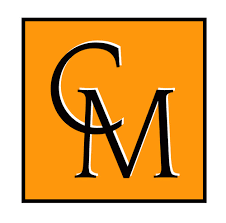 http://www……      Our Ref. No.: CM2016 - XXX  								        Date : 22 December 2016COPYRIGHT TRANSFER FORMThis is to verify that the articleTITLE OF THE ARTICLE		:   CORESPONDENCE AUTHOR 	: JOURNAL NAME 			: ISSN					: is my/our original work, and has not been published elsewhere and will not be submitted anywhere else for publication.We transfer the copyright of this article to Academic Publications. The copyright transfer covers all rights to translate, to reproduce and distribute the article, including reprints, photographic reproduction, microfilm, online publication, or any other reproductions similar nature.First Author 				Second Author 				Third Author(Signature) 				  (Signature) 					  (Signature)Date: 					   Date: 					   Date:All authors (or one of the authors authorized by others) should sign it and mail it to publishing house Sacred Heart Publications, Ltd., immediately. Authors declare that they read instruction to authors (see www…….) and copyright agreements. In accordance with our ethics code we will report any cases of suspected plagiarism or duplicate publication. THE WORK IS PROVIDED UNDER THE TERMS OF CREATIVE COMMONS PUBLIC LICENSE (see http:// ……..)This copyright transfer form is essential to publish your article by Sacred Heart Publications.